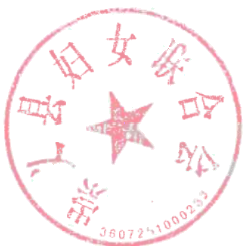 春蕾计划帮扶对象资料汇总表春蕾计划帮扶对象资料汇总表春蕾计划帮扶对象资料汇总表春蕾计划帮扶对象资料汇总表春蕾计划帮扶对象资料汇总表春蕾计划帮扶对象资料汇总表春蕾计划帮扶对象资料汇总表春蕾计划帮扶对象资料汇总表春蕾计划帮扶对象资料汇总表春蕾计划帮扶对象资料汇总表春蕾计划帮扶对象资料汇总表编号：姓名*民族*性别*出生日期*地区(省/市)*地区(省/市)*就读学校*背景介绍*报送单位*备注1高菊鸿汉女江西 省赣州市崇义中学家庭人口3人，现居住崇义县老武装部出租房，本人高仁辉二级肢体残疾，因2013年9月份中风残疾，有脑卒症后遗症，长期需要服药稳定病情，无劳动力，日常生活不能治理，无经济来源，大女儿高梦洁今年高考到浙江农林大学就读大一，小女儿高菊鸿就读崇义中学，两女儿的生活费和学费都有父母负担。经评审小组评议，确认符合低保家庭条件。崇义妇联2谢鑫汉女2007.7.18江西 省赣州市崇义中学家庭人口4人，现居住碧坑村地上组土坯房，户主谢远 庆患肢体三级残疾，在碧坑村经营一家副食店，每月 经营收入月约1200元左右，在村公益性岗位担任保洁 员，每月工资640元，妻子刘冬连精神三级残疾，丧失 劳动力，长期需要服药稳定病情，大女儿谢鑫就读崇义中学高二，小女儿就读阳明中学初一，该家庭经济收入低。崇义妇联3456春蕾计划帮扶对象资料汇总表春蕾计划帮扶对象资料汇总表春蕾计划帮扶对象资料汇总表春蕾计划帮扶对象资料汇总表春蕾计划帮扶对象资料汇总表春蕾计划帮扶对象资料汇总表春蕾计划帮扶对象资料汇总表春蕾计划帮扶对象资料汇总表春蕾计划帮扶对象资料汇总表春蕾计划帮扶对象资料汇总表春蕾计划帮扶对象资料汇总表春蕾计划帮扶对象资料汇总表编号姓名*民族*性别*出生日期*地区(省/市)*地区(省/市)*就读学校就读学校背景介绍*报送单位*备注1张钰琳汉女2010.12.27江西省赣州 市章源中学父亲肢体残疾四级，无法干体力活；家庭人口较多，山少， 人少，田少，哥哥在读书，妈妈一人挣钱养家无其它经济来源；是脱贫户。崇义县章源中学带*属于必填项2沈凤芳汉女2011.04.25江西省赣州 市章源中学母亲精神残疾，父亲打工收入低，学生本人独生女。家里是低保户。章源中学3钟佳亮汉女2011.6.11江西省赣州 市崇义县章源实 学验中2019年奶奶患病(乳腺癌),为给奶奶治病几乎耗尽全家积蓄。后续治疗费用太高，加上父母无固定工作，收入微薄需抚养我和妹妹上学，赡养两位老人。目前家中负债累累，家庭困难。崇义县章源实验中 学4孔娟畲女2010.03.24江西省赣州 市崇义县章源实 学验中家庭成员多，有四个兄弟姐妹，父母常年在外，学生属留守 孩。只有父亲一人干活，母亲要照顾弟弟妹妹，奶奶一个人 在老家，年事已高，生活上虽省吃俭用，但还是过得比较困崇义县章源实验中 学5甘亦菲汉女2007.04.13江西省赣州 市崇义县章源实 学验中学生本人身体原因，在康复机构进行康复训练，家中负债四万块钱。我家住在农村，家里有7口人，家中劳动力只有父亲和母亲，爷爷和奶奶需要父母亲赡养，无劳动能力。父母亲一直有病在身，文化水平只能做苦工和短工，无稳定收入，十几年来一直过着贫困的生活崇义县章源实验中 学6张茗悦汉女2009.02.01江西省赣州 市崇义县章源实 学验中父亲肝癌中晚期，常年吃药，因为治病，家里已借有九万多债务。奶奶年纪大身体也不太好。哥哥去年大学毕业工作尚不稳定，家里的担子基本上靠母亲在工厂打工在维持，家庭困难。崇义县章源实验中 学7.邓聪颖汉女2009.08.15江西省赣州 市崇义县章源实 学验中父母均为先天残疾(盲人),母亲又有哮喘，劳动能力较弱，家庭收入低，经济困难。属于建档立卡的城镇贫困家庭学生、贫困残疾人子女及事实无人抚养儿童。崇义县章源实验中 学春蕾计划帮扶对象资料汇总表春蕾计划帮扶对象资料汇总表春蕾计划帮扶对象资料汇总表春蕾计划帮扶对象资料汇总表春蕾计划帮扶对象资料汇总表春蕾计划帮扶对象资料汇总表春蕾计划帮扶对象资料汇总表春蕾计划帮扶对象资料汇总表春蕾计划帮扶对象资料汇总表春蕾计划帮扶对象资料汇总表春蕾计划帮扶对象资料汇总表编号姓名*民族*性别*出生日期*地区/市)地区/市)就读学校*背景介绍*报送单位*备注1蓝星汉族女2005年6月16日江西省赣州 市江西科技学院父亲去世，继母无固定工作，我上大学所需费用高 还有一个在读二年级的弟弟崇义县妇 联2吴银花汉族女2004年10月13日江西省赣州 市江西工程学院家中人口多，父母年迈，劳动力少。家中有两个读书的孩子， 一个上高中， 一个上大学，奶奶患有多种病症。父母亲身体状况不好，爸爸患有高血压、糖尿病，经常需要去县里的和市里的医院看病和做检查，常年需要吃药。家中主要靠父母务农维持生活，没有固定收入，家庭的生活支出及其他费用支出远远大于收入，入不敷出，因此家庭资金方面压力大。崇义县妇 联3康丹汉族女2004年10月9日江西省赣州 市江西师范大学科学技术学 院家中父母都是小学毕业，没有文化，也没有本钱，都是靠短工苦工挣钱养家。又因为父亲身体不好常常吃药难以挣钱。崇义县妇 联4钟悦汉女2005年8月19日江西省赣州 市赣南师范大学本人为建档立卡贫困家庭及最低生活保障家庭，父亲 因突发性脑溢血去世，母亲年迈且患有高血压，身体 状况较差，无法干重活，在家务农，无工作，家庭缺 少收入来源，本人即将上大学，所需费用较多，家中 还有弟弟仍在上小学，每年所需教育支出费用较大，家庭较困难崇义县妇 联5邓嵛芳汉族女2005年05月27日江西省赣州 市江西财经大学父亲四级肢体残疾，奶奶年迈(87岁),家庭劳动力少，姐妹二人上学支出大，父母从事农业，家庭收支不平衡，以至于家庭经济困难崇义县妇 联6刘欣汉族女2005年2月2日江西省赣州 市景德镇学院2018年父亲去世，现在姐姐已婚，弟弟初中毕业，我高中毕业，今年大一，我和弟弟还在继续学业，母亲工作不稳定崇义县妇 联7郭丽君汉女2004年10月28日江西省赣州 市东华理工大学父亲工作发生变故致使他的脚烧伤，旧疾难愈，父母年迈家里除了本人无劳动力，加上母亲体弱多病并患有冠心病加重家里困难程度崇义县妇 联